Woche vom 25.-29.09.2023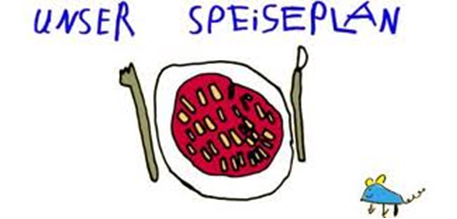 Woche vom 25.-29.09.2023Montag: Brokkoli-Gerste Auflauf Dienstag:Hähnchen, Buttergemüse, PüreeMittwoch:Milchreis mit ApfelmusDonnerstag: Tortellini in SoßeFreitag:Vollkornnudeln mit GemüsesoßeFrühstück und Mittagessen je 3,00 Euro